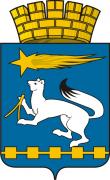 ДУМА ГОРОДСКОГО ОКРУГА НИЖНЯЯ САЛДАР Е Ш Е Н И Е16.11.2017                                                                                                       № 20/7Об утверждении Правил землепользования и застройки городского округа Нижняя Салда      	В соответствие с Градостроительным кодексом Российской Федерации, Федеральным законом от 06 октября 2003 года № 131-ФЗ «Об общих принципах организации местного самоуправления в Российской Федерации»,  руководствуясь Уставом городского округа Нижняя Салда, учитывая результаты публичных слушаний по обсуждению проекта Правил землепользования и застройки городского округа Нижняя Салда  от 01.11.2017, Дума городского округа Нижняя СалдаР Е Ш И Л А :		1. Утвердить Правила землепользования и застройки городского округа Нижняя Салда (прилагается).	2. Признать утратившим силу решение Думы городского округа Нижняя Салда  от 17.04.2008 № 3/9 «Об утверждении Правил землепользования и застройки города Нижняя Салда» (с изменениями, внесенными решениями Думы городского округа Нижняя Салда от 18.12.2012 № 16/2, от 23.01.2014  № 33/4, от 19.06.2014  № 38/9, от 18.09.2014 № 41/5, от 29.01.2015 № 47/5, от 21.05.2015 № 51/10, от 15.07.2015 № 53/8, от 15.10.2015 № 56/8, от 19.11.2015 № 57/12, от 17.12.2015 № 58/10, от 28.01.2016 № 60/4, от 28.04.2016 № 63/6, от 19.05.2016 № 64/9, от 21.06.2016 № 65/17, от 23.08.2016 № 68/6, от 17.11.2016 № 3/9, от 18.05.2017 № 11/7, от 28.06.2017 № 14/1).	3. Признать утратившим силу Правила землепользования и застройки городского округа Нижняя Салда применительно к территориям сел Акинфиево и Медведево, утвержденные решением Думы городского округа Нижняя Салда  от 18.12.2012 № 16/3 (с изменениями внесенными решениями Думы городского округа Нижняя Салда от 19.02.2014 № 34/8, от 19.06.2014 № 38/10, от 21.06.2016 № 65/16, от 23.08.2016 № 68/7, от 17.11.2016 № 3/10, от 17.11.2016 № 3/11, от 28.06.2017 № 14/2).4. Признать утратившим силу решение Думы городского округа Нижняя Салда от 24.01.2013 № 18/1 «Об утверждении Правил землепользования и застройки городского округа Нижняя Салда применительно к незаселенной территории и территориям поселков Шайтанский Рудник и Встреча».5. Опубликовать настоящее решение в газете «Городской вестник плюс» и разместить на официальном сайте Думы городского округа Нижняя Салда.		6. Контроль за исполнением настоящего решения возложить на комиссию по вопросам экологии, благоустройства, жилищно-коммунального хозяйства и строительства (Н.Н. Закирову).Председатель Думы городского округа Нижняя Салда_______________  Л.В. ВолковаИ.о. главы городского округа Нижняя Салда                                                                       ___________ С.Н. Гузиков